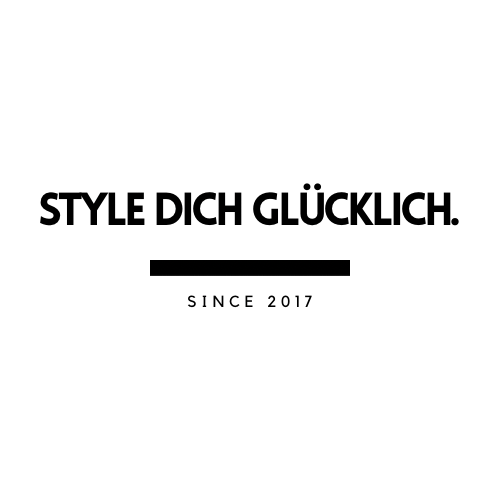 Geltende Geschäftsbedingungen, Richtlinien – AGBDer Kunde akzeptiert mit einer Online- / E-Mail / Whatsapp - Buchung den folgenden Ablauf zur Buchung eines Termins / Schulung: Nach dem Erstkontakt wird eine Mail mit den Vertragsunterlagen und relevanten Behandlungsinfos und / oder Schulungsinfos (Rechnung & Vertrag) versandt, diese sind vom Kunden auszufüllen und zurückzusenden, ebenso wird bei Behandlungen eine sofortige Anzahlung in Höhe von 150,- fällig und bei Schulungen, 50% des gesamten Betrages. Die Restzahlung erfolgt dann beim Kunden vor Ort zum gebuchten Termin.Der Termin / die Schulung ist erst final bestätigt, nach Zahlungseingang der Anzahlung und der zurückgesandten und unterschrieben Vertragsdokumenten. Alternativ eine Mail als Zweizeiler, mit dem akzeptieren der Vertragsdokumenten und den geltenden AGB. Für eine Termin- Umbuchung meldest Du dich bitte telefonisch oder via WhatsApp persönlich.  Nicht wahrnehmen eines gebuchten Termins oder Schulung wird sofort an unsere Rechtsabteilung mit Inkassobüro weitergeleitet. Liegt eine Schulung– Stornierung vor, außerhalb des 14-tägigen Widerrufsrecht, geben wir unserem Inkasso Partner diesen Sachverhalt sofort zur Klärung ab.Kunden können bei uns keine Termine stornieren, da wir auf ein 14-tägiges Widerrufsrecht bei einer Online / E-Mail oder WhatsApp - Terminbuchung verzichten.Kunden die Ihre Termine mehr als 3x, kurzfristig und ohne Angabe von nachvollziehbaren Gründen, 24 Stunden vorm Termin umbuchen, werden wir als Kunden in unserem Kundenpool entfernen und wir sehen an dieser Stelle von einer Neubuchung seitens dieser Kunden ab.    Bei Zahlungsart Vorkasse, bitte den Betrag an folgendes Konto DE25 1001 0123 9100 6065 39 unter Angabe deiner Behandlung und Namen im Verwendungszweck überweisen, der Betrag wird sofort fällig zur Zahlung, nach Erhalt der Rechnung, sonst verfällt die Schulung. Bei Zahlungsart PayPal, bitte auf die korrekte E-Mail-Adresse achten, bei einer fehlerhaften Geldsendung, haften wir nicht.  E-Mail: styledichgluecklichkosmetik@googlemail.com Geleistete Behandlungsanzahlungen, Zahlungen für Schulungsbuchungen, und generell geleistete Zahlungen, werden bei Storno nicht erstattet. Diese werden lediglich auf die Terminumbuchung angerechnet, als Gutschrift. Es entstehen hierdurch keine extra Kosten.  Möchte ein Kunde sein Termin aus Gründen XY, nicht mehr wahrnehmen, gibt es für diese bereits gezahlte Terminbuchung einen Wertgutschein, keine Kostenerstattung. Sollte der Kunde via PayPal bezahlt haben und einen Fall eröffnen, zwecks Veranlassung einer Rückzahlung, weisen wir daraufhin, dass PayPal unser Partner ist und dort unsere geltenden AGB bereits vorliegen. Eine Überzahlung, wird nicht zurückerstattet, diese wird als Gutschrift auf deinen nächsten Termin gutgeschrieben.   Bei kurzfristigen Terminverschiebungen, 12 Stunden vorm eigebuchten Termin, wird der gesamte Betrag oder der noch offene Betrag zum regulären Termindatum fällig. Dies erfolgt dann bitte auch per Überweisung oder PayPal, da ansonsten ein zu großer Verdienstausfall stattfindet.    Termine welche gar nicht wahrgenommen werden ohne Abzusagen, trotz Online-Buchung inkl. Bestätigung, werden sofort und ohne Ersatztermin in Rechnung gestellt. Diese Ausfall Rechnung erfolgt per Mail. Im weiteren Prozess reichen wir alles an unser Partner- Inkasso um die Zahlung sofort geltend zu machen. Es werden grundlegend keine Fremdkunden angenommen, es sei denn es findet vorab eine telefonische Beratung statt, diese findet per Telefon 0173 391 7044 statt.Im mobilen Service erheben wir im Kreis Saarbrücken keine Anfahrtsgebühr, alles darüber hinaus wird mit einer Gebühr von 15,- berechnet. Diese ist dann vor Ort beim Termin zuzüglich zur gebuchten Behandlung zu entrichten.Danke fürs Verständnis und die Beachtung dieser Buchungsrichtlinien. Mit einer Terminbuchung über unsere Website: www.styledichgluecklich.com / alternativ telefonisch, WhatsApp oder per E-Mail, erklärst Du dich mit den oben genannten AGB einverstanden.Im Streitfall bitten wir ausschließlich über Schriftverkehr via Mail, damit wir alles ordnungsgemäß und nachvollziehbar an unsere Rechtsabteilung / Inkasso weitergeben können, zwecks Klärung des Sachverhaltes. Das Team von STYLE DICH GLÜCKLICH Lisanne Kuhn Behrener Straße 966117 Saarbrücken Tel: 						0173 391 7044Mail: 						styledichgluecklichkosmetik@googlemail.com 